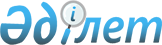 О предоставлении государственной гарантии по проекту "Новая транспортная система города Астаны. LRT (участок от аэропорта до нового железнодорожного вокзала)"Постановление Правительства Республики Казахстан от 4 июня 2019 года № 364.
      Примечание РЦПИ!
Вводится в действие с 15.06.2019
      В соответствии со статьей 215 Бюджетного кодекса Республики Казахстан от 4 декабря 2008 года Правительство Республики Казахстан ПОСТАНОВЛЯЕТ:
      1. Министерству финансов Республики Казахстан в установленном законодательством Республики Казахстан порядке предоставить держателям облигаций государственную гарантию Республики Казахстан по проекту "Новая транспортная система города Астаны. LRT (участок от аэропорта до нового железнодорожного вокзала)" в качестве обеспечения обязательств товарищества с ограниченной ответственностью "Астана LRT" по привлекаемому облигационному займу на сумму, эквивалентную до 1600000000 (один миллиард шестьсот миллионов) долларов США по рыночному курсу обмена валют на день выпуска облигаций товарищества с ограниченной ответственностью "Астана LRT".
      2. Настоящее постановление вводится в действие с 15 июня 2019 года и подлежит официальному опубликованию.
					© 2012. РГП на ПХВ «Институт законодательства и правовой информации Республики Казахстан» Министерства юстиции Республики Казахстан
				
      Премьер-Министр
Республики Казахстан 

А. Мамин
